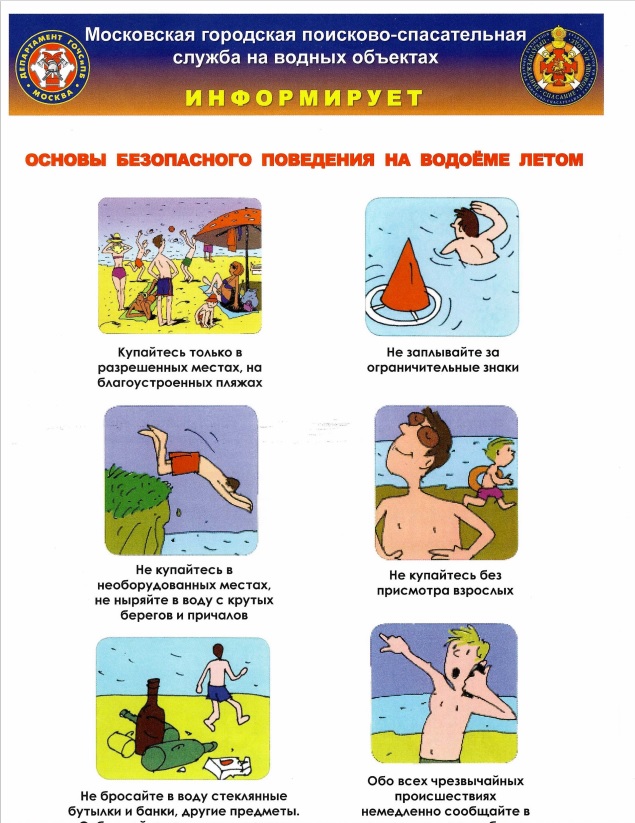 УВАЖАЕМЫЕ ОТДЫХАЮЩИЕ!Безопасность жизни Вас и ваших детей на водоемах во многих случаях зависит ТОЛЬКО ОТ ВАС!В связи с наступлением жаркой погоды, в целях недопущения гибели на водоемах в летний период Управление по ЮЗАО Департамента ГОЧСиПБ города Москвы обращается к Вам с убедительной просьбой: неукоснительно соблюдать правила поведения на природных и искусственных водоемах и помнить о последствиях их нарушения.Чтобы избежать несчастных случаев при купании, необходимо соблюдать основные правила безопасности поведения на воде: - не купайтесь и тем более не ныряйте в незнакомых местах и не заплывайте за буйки; - не купайтесь в местах, где установлены предупреждающие плакаты о запрещении купания; - не уплывайте на надувных матрасах или кругах далеко от берега; - не купайтесь в нетрезвом виде; - не устраивайте игры в воде, связанные с захватами рук, ног, сковывающими движение; - обязательно научите плавать вашего ребенка, а находясь вблизи воды не оставляйте детей без присмотра.